Призма и паралелипипед. Призма и сфера.ПризмаДефиниция:Многостен, две от стените на който са еднакви n–ъгълници, лежащи в успоредни равнини, а останалите му стени са успоредници, се нарича n–ъгълна призма.Дефиниция:Височина – всеки перпендикуляр, издигнат от точка в равнината на едната основа към равнината на другата основа.Дефиниция:Права призма наричаме призма, на която околните повърхнини са перпендикулярни на равнината на основата, т.е. околните стени са правоъгъл- ници. Всеки околен ръб съвпада с височината на правата призма.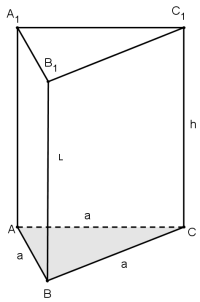 Фигура 1: права триъгълна призма. a – основен ръб; L – околен ръб; h – височина; ΔABC,  Δ A1B1C1 – основиДефиниция:	Правилна призма наричаме права призма с основа правилен многоъгълник.Дефиниция:Сумата от лицата на всички околни стени на призма се нарича лице на околната повърхнина или само околна повърхнина.Означаваме лицето на околната повърхнина с S. Формулата е S = P*L , където L e дължината на околният ръб, а P – периметърът на перпендикулярното сечение на призмата. (Ако имаме права призма, P е периметърът на основата.)Дефиниция:Лице на повърхнината на призма е сумата от лицата на всички стени на призмата.Означаваме лицето на пълната повърхнина с S1. Формулата е S1 = S + 2*B , където B е лицето на основата.Обемът V на призма се пресмята по формулата V = h*В, където h е височината й, а В – лицето на основата.Паралелипипед и кубДефиниция:Призма, чиито основи са успоредници, се нарича паралелепипед.От дефиницията следва, че околните стени, които са успоредници, лежат в две по две в успоредни равнини.Дефиниция:Паралелепипед, чиито околни ръбове са перпендикулярни на основите, се нарича прав паралелепипед. Паралелепипед, който е прав и основите му са правоъгълници, се нарича правоъгълен паралелепипед.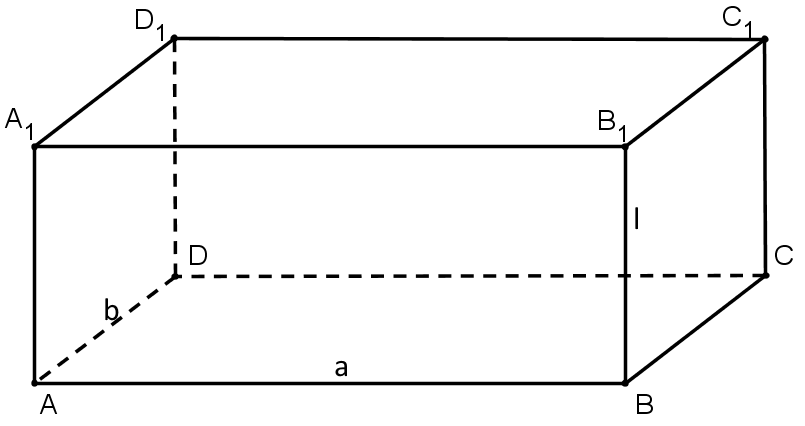 Фигура 2: правоъгълен паралелипипедABCD и A1B1C1D1 – основи; a и b – основни ръбове; l – околен ръб;ABB1A1, BCC1B1, CDD1C1, DAA1D1 – околни стени;ACC1A1, BDD1B1 – диагонални сеченияСвойства на правоъгълен паралелепипед:Четирите му диагонала са равни.Диагоналите му се пресичат в една точка и се разполовяват от нея.За всеки диагонал е в сила равенството  =  +  + , където a, b и l са измеренията на паралелепипеда, а d – диагоналът му.Лицето на пълната повърхнината S1 на паралелепипед се намира, като към лицето на околната повърхнина добавим лицата на двете основи: S1 = S + 2* или                                                      S1 = 2al + 2bl + 2ab = 2(al + bl + ab) .Височината на правоъгълния паралелепипед е l, а лицето на оснавата му е ab. За обем на паралелепипеда получаваме V = abl .Дефиниция:	Призма, на която всички стени и основи са квадрати, се нарича куб.За диагонал на куб е в сила равенството  = 3* или  d = a, където a е страната на куба.Призма и сфераДефиниция:	Сфера, минаваще през всички върхове на призма, се нарича описана около призмата. (Призмата се нарича вписана в сферата.)Призма може да се впише в сфера, когато тя е права и около основата и може да се опише окръжност, като ортогоналната проекция на центъра на сферата съвпада с центъра на описаната в основата окръжност. Всяка правилна призма или всяка права триъгълна призма може да се впише в сфера.За куб имаме ; , където r е радиусът на вписаната сфера, R е радиусът на описаната сфера, а е страната на куба.Дефиниция:Призма, всяка стена на която е допирателна до сфера, се нарича описана около сферата.В права призма може да се впише сфера тогава и само тогава, когато в основата на призмата може да се впише окръжност, като височината на призмата е равна на диаметъра на тази окръжност.Ако призма с пълна повърхнина S1 и обем V е описана около сфера с радиус R, то            R =    .